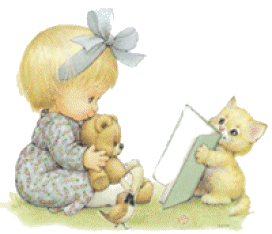 Žádost o účast na akci vítání občánkůJméno a příjmení: ……………………………………………………………………………………Trvalý pobyt: …………………………………………………………………………....………………. 251 62 SvojeticeŽádám Vás o zařazení mého dítěte ……………………………………………………………narozeného……………………………………. na akci vítání občánků dne 20.6.2021 (neděle) od 14 hodin v budově Master Horse club (č.p. 194) ve Svojeticích. V souladu s ustanoveními zákona č. 89/2012 Sb., občanský zákoník, v platném znění a zák. č. 128/2000 Sb. o obcích, ve znění pozdějších předpisů a nařízení Evropského parlamentu a Rady (EU) č. 2016/679 o ochraně fyzických osob v souvislosti se zpracováním osobních údajů a o volném pohybu těchto údajů (GDPR) podpisem přihlášky a účastí na akci souhlasím s pořizováním a zveřejňováním fotografií a zpracováním výše uvedených osobních údajů pro účely organizace vítání občánků, publikační činnosti a naplňování veřejného zájmu obce Svojetice. Souhlasím se zpracováním uvedených údajů, které jsou žádány za účelem potřebné přípravy slavnostního aktu. Email:Telefon:………………………………………………………Ve Svojeticích dne: 						Podpis (čitelně)